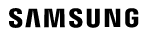 برنامج عروض موظفي الشركات من سامسونج سامسونج ترحب بكم في برنامج عروض موظفي الشركات!يوفر البرنامج عروض لموظفي الشركات بجمهوريه مصر العربيه عروض حصرية على مجموعة من منتجات سامسونج بأفضل الأسعار مع عروض خاصة متاحة فقط لأعضاء البرنامج الكرام.قد تتغير نسب الخصومات والأسعار والمنتجات المُدرجة في البرنامج من حين لأخر  بموجب قرار إستئثاري من سامسونج.يخضع البرنامج لشروط وأحكام سامسونج والمدرجة علي متجر سامسونج الإلكتروني, كما يعتبر إشتراك العضو بهذا البرنامج بمثابة قبول لشروط وأحكام سامسونج.يكون التسجيل بهذا البرنامج مجاني وذلك عن طريق إرسال نموذج التسجيل أدناه عليseeg_cs@email.support.samsung.com للاشتراك.سجل بياناتك* المعلومات المطلوبة. قد نحتاج إلى الاتصال بك لتأكيد  الهويةتحقق من البريد الوارد بحثا عن رسالة تأكيدسنتحقق من قاعدة بياناتنا لإتمام عملية التسجيل. سيتم إرسال بريد تأكيد علي البريد الإلكتروني المقدم من طالب التسجيل.ملاحظة تستغرق عملية التحقق من الأهلية عادة 2-3 أيام عمل إذا كان لديك أي أسئلة بخصوص البرنامج وترغب في معرفة المزيد عن برنامج عروض الطلاب من سامسونج، يرجى إرسال بريد الكترونى علي seeg_cs@email.support.samsung.com من خلال إكمال هذا النموذج وإرساله إلى Samsung علي البريد الإلكتروني seeg_cs@email.support.samsung.com، فإنك تقر وتوافق على جمع Samsung لمعلوماتك الشخصية واستخدامها وفقا لسياسة خصوصية Samsung.شروط وأحكام عامةفى حالة عدم توافر أى من الشروط واللأحكام او تسجيل بيانات غير صحيحة من العميل يحق لشركة سامسونج منع العضو/المشترك من الإستفادة في البرنامج.هذا العرض ساري على موديلات سامسونج الخاضعة للبرنامج فقط والتي تم شرائها من خلال متجر سامسونج الالكترونى بجمهوريه مصر العربيه بضمان محلي. في حالة قيام العميل بإرجاع الجهازخلال فترة الأسترجاع من تاريخ الشراء يلزم العميل برد الجهاز وجميع ملحقاته والهدية (إن وجدت) بالحالة التي إستلمها عليها او سيتم خصم قيمة الهدية من قيمة الجهاز. استفادة العميل من العرض تكون مسؤولية العميل مقرا بأن سامسونج غير مسؤولة عن أي فقدان و/ أو ضرر قد يصيب العميل، أياً كان نوعه، قد ينشأ أو يكون مرتبطا بهذ ا العرض.لن تتحمل سامسونج أي مسؤولية تجاه العميل عن أي تكاليف وأضرار من أي نوع مرتبطة بالشراء أو ناتجة عن إستخدام و/أو عدم تمكن العميل من إستخدام هذا العرض أو لأي سبب آخر.يستلم العميل المنتج على مسؤوليته مدركاً بأن سامسونج غير مسؤولة عن أي فقدان و/ أو ضرر قد يصيب العميل، أياً كان نوعه، قد ينشأ أو يكون مرتبطا، بهذه الشروط والأحكام.تحتفظ شركة سامسونج وفقا لتقديرها بالحق في إجراء أي تعديل أو إلغاء أو إضافة على أي من هذه الشروط والأحكام، بصورة استثنائية في أي وقت ودون الحاجه لإبداء اسباب.كلا من سامسونج والشركات الشقيقة والشركات التابعة والموزعين المعتمدين لا يكون متحمل/ مسؤول / أو ملتزم بأى حال من الاحوال بالوفاء بأي طلب شراء في حالة صدور قرار سيادي أو حدوث أي تغيير في القوانين أو اللوائح التي قد تؤثر على استيراد المنتج الذي يتم شراؤه من سامسونج مصر.يخضع أي نزاع مهما كانت طبيعته، سواء أكان له صلة مباشرة أو غير مباشرة بهذه الشروط والأحكام، أو بمشاركة العميل في العرض، لاحكام وتفسير القوانين والتشريعات المعمول بها في جمهورية مصر العربية، ويتم حله وتسويته والنظر فيه من قبل المحاكم ذات الاختصاص في جمهوريه مصر العربيه.نموذج التسجيل في برنامج موظفي الشركات من سامسونجنموذج التسجيل في برنامج موظفي الشركات من سامسونجاسم العائلة*الاسم الأول*رقم الهاتفالبريد الإلكتروني للشركة*أدخل عنوان البريد الإلكتروني الكامل لتلقي رسالة تأكيد بالبريد الإلكتروني إسم الشركة (جهة العمل)*عنوان URL الرسمي للشركة